ZAGREBAČKI NOGOMETNI SAVEZ				4. NL SREDIŠTE ZAGREB SKUPINA “A“  Kranjčevićeva 4, 10000 Zagreb						Telefon: 01 4848 489								OBRAČUN TROŠKOVA SLUŽBENIH OSOBA 4. NL SREDIŠTE ZAGREB SKUPINA “A“ ZA NATJECATELJSKU 2023./2024.g.je na osnovu određivanja službenih osoba na prvenstvenim utakmicama obavio dužnost DELEGATA*Ostali troškovi podrazumijevaju druga prijevozna sredstva (autobus, vlak, tramvaj) i eventualnu cestarinu te ih je potrebno dokumentirati.VAŽNO: Obračun se u pravilu priprema na računalu ili velikim tiskanim slovima. Nepotpune i nečitko ispunjene naloge klub nije dužan primiti niti po njima izvršiti isplatu. Obračun preuzeo:		           Povjerenik za natjecanje:			Podnositelj obračuna: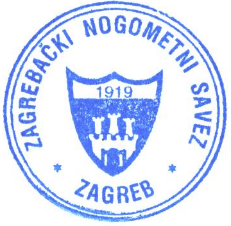 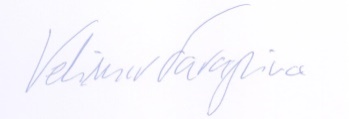 __________________		   Velimir Čarapina	             			_________________Ime i prezimeLiga4. NL SREDIŠTE ZAGREB SKUPINA “A“ ZA NATJECATELJSKU 2023./2024.g.KoloDatumSatnicaParObračun kilometražeRelacijaRelacijaPrijevozno sredstvoKmPutovanjedelegata0,30Ukupno iznos (€)Obračun kilometražeOdDoPrijevozno sredstvoKmPutovanjedelegata0,30Ukupno iznos (€)Obračun kilometražeObračun kilometražeObračun kilometražeObračun kilometražeOstali troškovi*Ostali troškovi*Iznos naknade50,00 €SVEUKUPNO ZA ISPLATUMarka i reg. oznaka automobilaMarka i reg. oznaka automobilaPočetno stanjeZavršno stanjeADRESA SA OSOBNE ISKAZNICEOIBBANKA I SJEDIŠTEIBANMIROVINSKI STUPKONTAKT MOBITELMjesto i datum popunjavanja: